RESULTADO – TOMADA DE PREÇONº202363EM34581HEAPAO Instituto de Gestão e Humanização – IGH, entidade de direito privado e sem fins lucrativos, classificado comoOrganização Social, vem tornar público o resultado da Tomada de Preços, com a finalidade de adquirir bens,insumos e serviços para o HEAPA - Hospital Estadual de Aparecida de Goiânia, com endereço à Av. Diamante, s/n - St. Conde dos Arcos, Aparecida de Goiânia/GO, CEP: 74.969-210.Bionexo do Brasil LtdaRelatório emitido em 06/03/2023 10:45CompradorIGH - HUAPA - HOSPITAL DE URGÊNCIA DE APARECIDA DE GOIÂNIA (11.858.570/0004-86)AV. DIAMANTE, ESQUINA C/ A RUA MUCURI, SN - JARDIM CONDE DOS ARCOS - APARECIDA DE GOIÂNIA, GO CEP: 74969-210Relação de Itens (Confirmação)Pedido de Cotação : 270526761COTAÇÃO Nº 34581 - INFORMÁTICA - HEAPA FEV/2023Frete PróprioObservações: *PAGAMENTO: Somente a prazo e por meio de depósito em conta PJ do fornecedor. *FRETE: Só serão aceitas propostas com frete CIF epara entrega no endereço: AV. DIAMANTE, ESQUINA C/ A RUA MUCURI, JARDIM CONDE DOS ARCOS, AP DE GOIÂNIA/GO CEP: 74969210, dia ehorário especificado. *CERTIDÕES: As Certidões Municipal, Estadual de Goiás, Federal, FGTS e Trabalhista devem estar regulares desde a data daemissão da proposta até a data do pagamento. *REGULAMENTO: O processo de compras obedecerá ao Regulamento de Compras do IGH,prevalecendo este em relação a estes termos em caso de divergência.Tipo de Cotação: Cotação EmergencialFornecedor : Todos os FornecedoresData de Confirmação : TodasFaturamentoMínimoValidade daPropostaCondições dePagamentoFornecedorPrazo de EntregaFrete ObservaçõesDIEGO VIEIRA DA SILVA01349642177BRASÍLIA - DFDiego Vieira Da Silva - (61) 98256-25 dias após1R$ 0,000019/02/202330 ddlCIFnullconfirmação0691diegoaspgo@gmail.comMais informaçõesProgramaçãode EntregaPreçoUnitário FábricaPreçoValorTotalProdutoCódigoFabricante Embalagem Fornecedor Comentário JustificativaRent(%) QuantidadeUsuárioCONVERSOR ETHERNETE 8211; SERIAL 01PORTA RS232/422/485 -MIPS MCU COM 2MBFLASH E 128KB SRAMUTILIZA SISTEMAOPERACIONALFREERTOS SUPORTAPROTOCOLOSTCP/IP/TELNET/MODBUSOFERECE CONVERSÃOSERIAL PARA ETHERNETconversorde ethernethf5111b,dispositivomovel paraconversaoindustrialrs232 rs485e rs422;GEBECOM:NÃO ATENDEA FORMA DEPAGAMENTOSOLICITADOPELAINSTITUIÇÃO,SOMENTE AVISTA10/100M , COMRosana DeOliveiraMouraVELOCIDADE SERIALATÉ 460800 BPSSUPORTA AUTO-DIEGOVIEIRA DASILVAR$R$R$167389-CXnull2 Unidade560,0000 0,00001.120,0000NEGOCIAÇÃO 10/100METHERNET SUPORTACONFIGURAÇÃO FÁCILPOR MEIO DE UMAINTERFACE WEBSUPORTA PROTOCOLOSDE SEGURANÇA COMOSSL/AES/DES3 SUPORTAWIRELSS UPGRADE WEBOTA SUPORTA0134964217724/02/202310:24paraethernet,m de flash2-IOTTEMPERATURAINDUSTRIAL:-40 TO+85° C ENTRADA DEENERGTotalParcial:R$22.0.01.120,0000Total de Itens da Cotação: 1Total de Itens Impressos: 1TotalGeral:R$1.120,0000Clique aqui para geração de relatório completo com quebra de página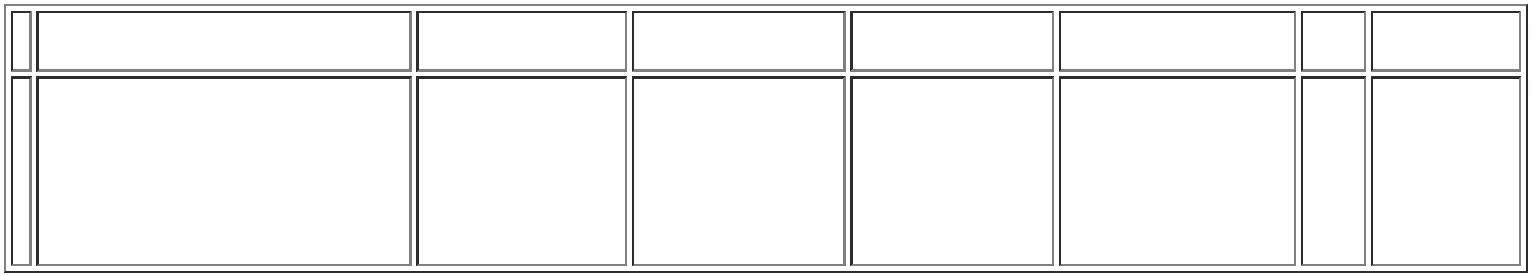 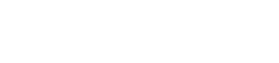 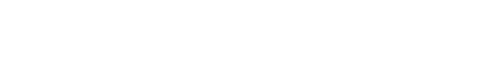 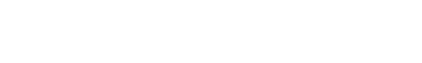 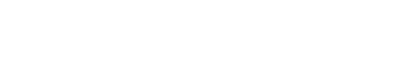 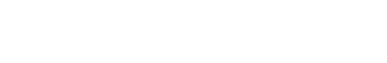 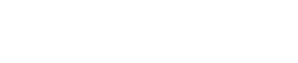 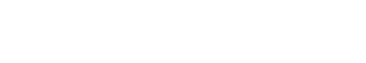 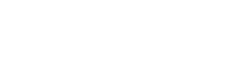 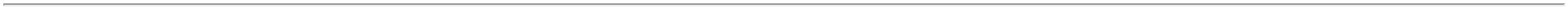 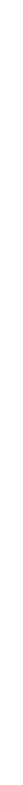 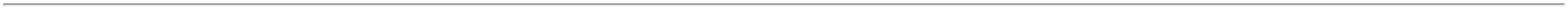 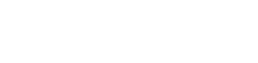 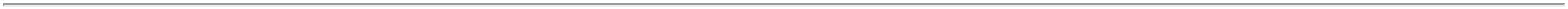 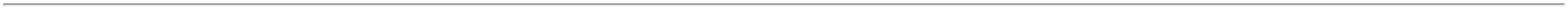 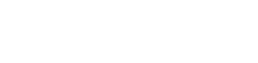 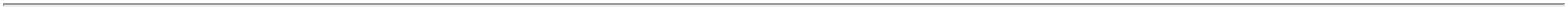 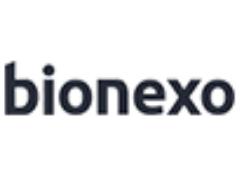 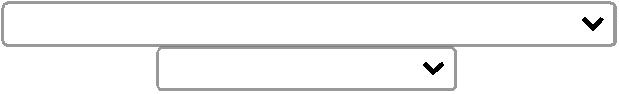 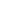 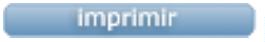 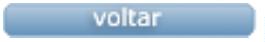 